贵州省地方计量技术规范JJF（黔）XX-XXXX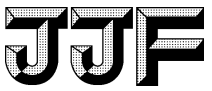 汽车轮胎花纹深度自动测量装置校准规范Calibration Specification for Depth of Automotive Tire Pattern Automatic Measuring Instrument （报批稿）20XX-XX-XX 发布                              20XX-XX-XX 实施汽车轮胎花纹深度自动测量装置校准规范Calibration Specification for Depth of Automotive   TirePattern Automatic Measuring Instrument归口单位：贵州省市场监督管理局主要起草单位：毕节市市场监督管理局检验检测中心贵州省计量测试院	参加起草单位：贵州中车企交通科技有限公司本规范由毕节市市场监督管理局检验检测中心负责解释本规范主要起草人：吴  坤（毕节市市场监督管理局检验检测中心）黄  宁（毕节市市场监督管理局检验检测中心）廖蔚松（贵州省计量测试院）参加起草人：    黄  舸（贵州中车企交通科技有限公司）陆  凌（贵州省计量测试院）目录引  言	( Ⅲ )1  范围	(1)2  引用文件	( 1 )3  概述	( 1 )4  计量特性	( 1 )4.1  分辨力	( 1 )4.2  零点漂移	( 2 )4.3  示值误差	( 2 )4.4  重复性	( 2 )5  校准条件	( 2 )5.1  环境条件	( 2 )5.2  测量标准及设备	( 2 )6  校准方法和校准方法	( 2 )6.1  校准项目	( 2 )6.2  校准方法	( 3 )7  校准结果的表达	( 4 )7.1  校准证书	( 4 )7.2  校准的处理	( 4 )8  复校时间间隔	( 5 )附录A  专用量块技术要求	( 6 )附录B  深度测量装置校准记录	( 7 )附录C  校准证书内页格式	( 8 )附录D  深度测量装置示值误差测量结果不确定度评定示例	( 9 )引言本规范依据JJF 1071-2010《国家计量校准规范编写规则》、JJF 1001-2011《通用计量术语及定义》、JJF 1059.1-2012《测量不确定度评定与表示》，并参考了GB7258-2017《机动车运行安全技术条件》、JJG 30-2012《通用卡尺》、GB 38900-2020《机动车安全技术检验项目和方法》进行编制。汽车轮胎花纹深度自动测量装置校准规范1  范围本规范适用于测量范围（0～50）mm固定安装的汽车轮胎花纹深度自动测量装置（以下简称深度测量装置）的校准。2引用文件本规范引用了下列文件：JJG 30-2012  通用卡尺GB7258-2017  机动车运行安全技术条件GB38900-2020机动车安全技术检验项目和方法凡是注日期的引用文件，仅注日期的版本适用于本规范；凡是不注日期的引用文件，其最新版本（包括所有的修改单）适用于本规范。3概述深度测量装置是用于检测汽车轮胎胎冠花纹深度测量的仪器设备，由滚筒、举升装置、激光测距传感器、显示仪表等组成。是一种以激光为载波，以轮胎表面反射测量为特点，通过脉冲法、相位法等测定空间短程距离的计量器具。其工作原理见图1。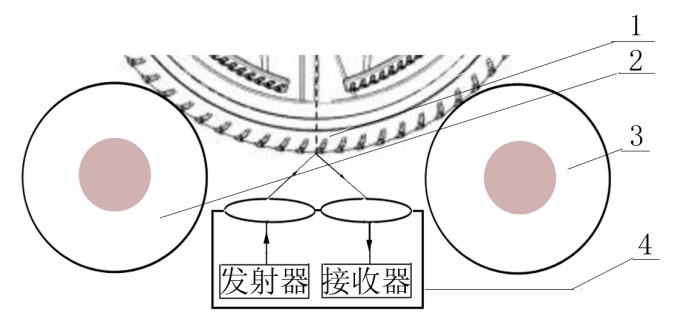 图1 轮胎花纹深度自动测量装置工作原理图1、轮胎表面；2、主滚筒；3、从滚筒；4、激光距离传感器。4计量特性4.1  分辨力显示分辨力不大于0.01mm。4.2  零点漂移零点漂移在10 min内不超过0.02 mm。4.3  示值误差当测量范围≤5mm时，不大于±0.1mm；当测量范围＞5mm时，不大于±2%。4.4  重复性当测量范围≤5mm时，不大于0.05 mm；当测量范围＞5mm时，不大于1%。注： 以上指标不适用于合格性判断，仅供参考。5校准条件5.1环境条件5.1.1  环境温度（0～40）℃，校准过程中环境温度的变化应不超过5℃。5.1.1  相对湿度≤80%。5.2测量标准及设备5.2.1  深度测量装置专用量块（以下简称专用量块）    专用量块技术要求见附录A。5.2.2  水准器分度值不大于1 mm/m。5.2.3  秒表分辨力：0.01 s，日差：±0.5 s/d。6  校准项目和校准方法6.1  校准项目 校准项目一览表见表1。表1  校准项目一览表6.2  校准方法6.2.1  校准前的准备深度测量装置应在固定的基础上水平安装，其安装水平度应优于1 mm/m。6.2.2分辨力接通电源，深度测量装置预热10 min完成后，将专用量块如图2水平放置在两滚筒上，启动深度测量装置对专用量块进行扫描测量，适当用手从各方向推动专用量块，观察深度测量装置的分辨力。6.2.3零点漂移深度测量装置示值稳定后，停止扫描测量，对显示值进行调零。观察记录示值并启动秒表，每隔5 min观察1次示值并记录，共观察3次。最大值与最小值之差即为零点漂移。6.2.4示值误差将专用量块如图2水平放置在两滚筒上，调整专用量块水平，使专用量块水平度不超过水准器的一个分度。启动深度测量装置对专用量块进行扫描测量。测量值可选取在测量范围内大致均匀分布的3～5点，其中包括0.8mm、3.2mm、25 mm校准点。在相同条件下，重复测量3次。取3次读数的平均值作为测量结果。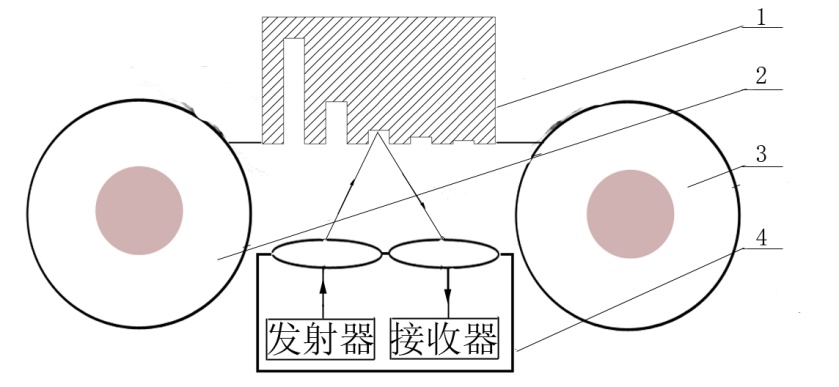 图2  轮胎花纹深度自动测量装置校准原理图1、专用量块；2、主滚筒；3、从滚筒；4、激光距离传感器。当校准点≤5 mm时，示值误差按公式（1）计算。校准点＞5 mm时，示值误差按公式（2）计算：                             (1)式中：——深度测量装置第i校准点的示值误差，mm；——深度测量装置第i校准点三次读数的平均值，mm；——专用量块第i校准点标称尺寸，mm。                          (2)式中：——深度测量装置第i校准点的示值误差，%。6.2.5重复性与示值误差校准同时进行，当校准点≤5 mm时，重复性按公式（3）计算：                           (3)式中：——深度测量装置第i校准点的重复性，mm；——深度测量装置第i校准点最大示值，mm；——深度测量装置第i校准点最小示值，mm。当校准点＞5 mm时，重复性按公式（4）计算：                       (4)    式中：——深度测量装置第i校准点的重复性，%。7  校准结果的表达7.1  校准记录校准记录格式参见附录B。7.2校准结果的处理校准证书内页格式参见附录C，校准证书应至少包括以下信息：a）标题，如“校准证书”；b）实验室名称和地址；c）进行校准的地点（如果与实验室的地址不同）；d）证书或报告的唯一性标识（如证书编号），每页及总页数的标识；e）客户的名称和地址；f）被校对象的描述和明确标识（如型号、产品编号等）；g）进行校准的日期或校准证书的生效日期；h）校准所依据的技术规范的标识，包括名称和代号；i）校准所用测量标准的溯源性及有效性说明；j）校准环境的描述；k）校准结果及测量不确定度的说明；l）校准员及核验员的签名；m）校准证书批准人的签名；n）校准结果仅对被校对象有效的声明；o）未经实验室书面批准，不得部分复制证书或报告的声明。8  复校时间间隔由于复校时间间隔的长短是由仪器的使用情况、使用者、仪器本身质量等诸因素所决定的，因此送校单位可根据实际使用情况自主决定复校时间间隔。建议复校时间间隔不超过12个月。附录A专用量块技术要求A.1  专用量块的材质专用量块采用硬质塑料、铸铁、不锈钢等材质制造，推荐使用不锈钢材。A.2  专用量块结构A.2.1 专用量块如图A.1所示，凹槽深度标称值至少包括0.8mm、3.2mm、25 mm校准点，其余点可在测量范围内根据需要增加；凹槽宽度为5mm；工件表面连续平整，内部凹槽表面粗糙度不大于Ra 0.01 mm，平面度不大于0.01mm，侧面对测量面的垂直度不大于0.01 mm，测量面对测量面背面之间平行度0.01 mm。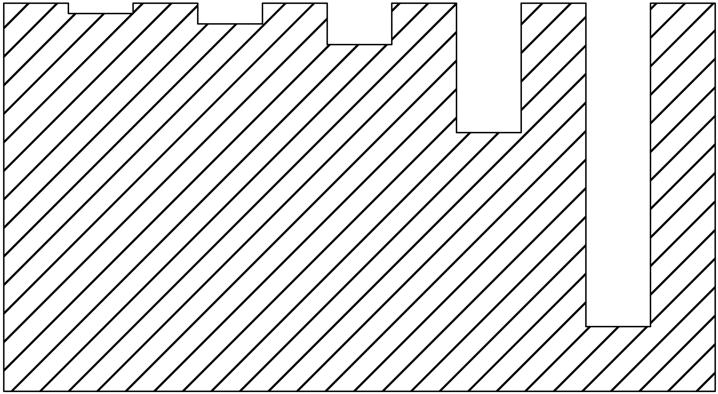 图A.1 深度专用量块示意图A.2.2  专用量块凹槽深度最大允许误差不超过深度测量装置最大允许误差的1/3。附录B深度测量装置校准记录格式汽车轮胎花纹深度自动测量装置校准记录附录C校准证书内页格式附录D深度测量装置示值误差测量结果不确定度评定示例D.1概述D.1.1测量依据JJF(黔)XX-20XX《汽车轮胎花纹深度自动测量装置校准规范》D.1.2测量标准深度测量装置专用量块（不锈钢材质），凹槽深度标称值为3.2mm时，最大允许误差不超过0.03mm；凹槽深度标称值为25mm时，最大允许误差不超过0.6%。D.1.3  校准对象深度测量装置，当测量范围≤5mm时，最大允许误差：0.1mm；当测量范围＞5mm时，最大允许误差：±2%。D.1.4  校准方法将专用量块按照校准规范要求水平放置在两滚筒上，启动深度测量装置对专用量块进行扫描测量。在相同条件下，重复测量3次，3次读数的平均值与专用量块凹槽深度标称尺寸之差为深度测量装置的示值误差。D.1.5  测量环境温度（0～40）℃；湿度≤80%RH。D.2  测量模型D.2.1  当测量范围≤5mm时，其测量模型为公式（D.1）：                              (D.1)式中：——深度测量装置第i校准点的示值误差，mm；——深度测量装置第i校准点读数的平均值，mm；——专用量块第i校准点标称尺寸，mm；D.2.2  当测量范围＞5mm时，其测量模型为公式（D.2）：                           (D.2)式中：——深度测量装置第i校准点的示值误差，%；——深度测量装置第i校准点三次读数的平均值，mm。D.3灵敏系数D.3.1  当测量范围≤5mm时，其灵敏系数为：；。D.3.2  当测量范围＞5mm时，其灵敏系数为：；。D.4  标准不确定度评定D.4.1  输入量标准不确定度的评定。D.4.1.1  测量重复性引入的标准不确定分量采用A类方法评定，在重复性条件下对深度测量装置进行10次扫描测量，选取3.2 mm和25 mm校准点，重复性条件下测量结果见表D.1。表D.1  重复性条件下测量结果由表D.1数据，按公式（D.3）进行计算：                            (D.3)则单次测量实验标准偏差：=0.0157 mm；=0.032 mm在实际校准时，在重复性条件下连续测量3次，以3次测量的算数平均值作为校准结果，则可得标准不确定度为公式（D.4）：                          (D.4)按公式（D.4）计算，则各校准点的标准不确定度为：=0.009 mm=0.018mmD.4.1.2  分辨力引入的标准不确定度分量采用B类不确定度评定，深度测量装置分辨力为0.01mm，则区间半宽度0.005mm，假设为均匀分布，取k=，由此分辨力引入的不确定度分量为：=mm由于重复性引入的不确定度分量大于读数分辨力所引入的不确定度分量，二者取最大，所以不考虑读数分辨率引入的不确定度。D.4.1.3  深度测量装置安装水平度引入的标准不确定度深度测量装置安装水平度带来的误差一般估计不超过一分度，矩形分布（均匀）落在宽度为0.005mm的区间内，其引入的标准不确定度为：=mmD.4.2  输入量引入的标准不确定度的评定D.4.2.1  专用量块凹槽深度标称尺寸引入的不确定度分量由于测量时专用量块误差不能超过轮胎花纹深度自动测量装置示值误差的1/3，按正态分布处理，对应包含概率99%区间包含因子k=2.6，其不确定度为：==0.0128 mm==0.64 mmD.4.2.2  校准时温度变化引入的标准不确定度由于专用量块使用的是不锈钢材质，查阅资料，不锈钢线膨胀系数10.4 μm/(m.℃)，考虑了校准时温度偏离常温20℃即（0～40）℃，按均匀分度处理，其引入的标准不确定度为：=mm==0.003 mmD.4.2.3  专用量块水平放置引入的标准不确定度专用量块放置水平带来的误差一般估计不超过一分度，矩形分布（均匀）落在宽度为0.005mm的区间内，其引入的标准不确定度为：=mmD.5  标准不确定度分量汇总  标准不确定度分量汇总见表D.2。表D.2  标准不确定度分量汇总表D.2 （续）D.6  合成标准不确定度由于以上分量相互独立，因此合成标准不确定度为公式（D.5）。                              (D.5)按公式(D.5)计算合成标准不确定度为：0.0163 mm0.192%D.7  扩展不确定度取包含因子k=2，则扩展不确定度为： =2×0.0163≈0.033 mm=2×0.19%=0.39%JJG(黔) XX-XXXX序号校准项目1分辨力2零点漂移3示值误差4重复性委托单位：记录编号：记录编号：记录编号：记录编号：记录编号：设备名称：规格型号：规格型号：规格型号：设备编号：设备编号：设备编号：设备编号：设备编号：生产厂商：环境温度环境温度环境温度环境温度环境温度校准依据： 相对湿度：相对湿度：相对湿度：相对湿度：相对湿度：校准用标准设备名称：校准用标准设备名称：校准用标准设备名称：校准用标准设备名称：校准地点：校准地点：校准地点：校准地点：校准结果校准结果校准结果校准结果校准结果校准结果校准结果校准结果校准结果校准结果校准结果校准结果校准结果校准结果校准结果校准结果校准结果校准结果校准结果校准结果校准结果校准结果校准结果校准结果1、分辨力：1、分辨力：1、分辨力：2、零点漂移：2、零点漂移：2、零点漂移：0min：0min：0min：5min：5min：5min：5min：5min：5min：5min：10min：10min：10min：10min：10min：10min：10min：结论：结论：结论：结论：3、轮胎花纹深度示值误差及重复性3、轮胎花纹深度示值误差及重复性3、轮胎花纹深度示值误差及重复性校准点校准点测量值/mm测量值/mm测量值/mm测量值/mm测量值/mm测量值/mm测量值/mm测量值/mm测量值/mm测量值/mm测量值/mm测量值/mm测量值/mm示值误差/mm示值误差/mm示值误差/mm示值误差/mm示值误差/mm重复性/mm3、轮胎花纹深度示值误差及重复性3、轮胎花纹深度示值误差及重复性3、轮胎花纹深度示值误差及重复性校准点校准点112223333平均值平均值平均值平均值示值误差/mm示值误差/mm示值误差/mm示值误差/mm示值误差/mm重复性/mm3、轮胎花纹深度示值误差及重复性3、轮胎花纹深度示值误差及重复性3、轮胎花纹深度示值误差及重复性3、轮胎花纹深度示值误差及重复性3、轮胎花纹深度示值误差及重复性3、轮胎花纹深度示值误差及重复性3、轮胎花纹深度示值误差及重复性3、轮胎花纹深度示值误差及重复性3、轮胎花纹深度示值误差及重复性3、轮胎花纹深度示值误差及重复性3、轮胎花纹深度示值误差及重复性3、轮胎花纹深度示值误差及重复性3、轮胎花纹深度示值误差及重复性3、轮胎花纹深度示值误差及重复性3、轮胎花纹深度示值误差及重复性4、示值误差的扩展不确定度：U=   mm ，k=4、示值误差的扩展不确定度：U=   mm ，k=4、示值误差的扩展不确定度：U=   mm ，k=4、示值误差的扩展不确定度：U=   mm ，k=4、示值误差的扩展不确定度：U=   mm ，k=4、示值误差的扩展不确定度：U=   mm ，k=4、示值误差的扩展不确定度：U=   mm ，k=4、示值误差的扩展不确定度：U=   mm ，k=4、示值误差的扩展不确定度：U=   mm ，k=4、示值误差的扩展不确定度：U=   mm ，k=4、示值误差的扩展不确定度：U=   mm ，k=4、示值误差的扩展不确定度：U=   mm ，k=4、示值误差的扩展不确定度：U=   mm ，k=4、示值误差的扩展不确定度：U=   mm ，k=4、示值误差的扩展不确定度：U=   mm ，k=4、示值误差的扩展不确定度：U=   mm ，k=4、示值误差的扩展不确定度：U=   mm ，k=4、示值误差的扩展不确定度：U=   mm ，k=4、示值误差的扩展不确定度：U=   mm ，k=4、示值误差的扩展不确定度：U=   mm ，k=4、示值误差的扩展不确定度：U=   mm ，k=4、示值误差的扩展不确定度：U=   mm ，k=4、示值误差的扩展不确定度：U=   mm ，k=4、示值误差的扩展不确定度：U=   mm ，k=校准日期：校准日期：校准员：校准员：校准员：核验员：核验员：核验员：核验员：核验员：校准项目校准项目技术要求技术要求校准结果校准结果1、分辨力/mm1、分辨力/mm2、零点漂移/mm2、零点漂移/mm3、示值误差及重复性/mm校准点技术要求技术要求校准结果校准结果3、示值误差及重复性/mm校准点示值误差重复性示值误差重复性3、示值误差及重复性/mm3、示值误差及重复性/mm3、示值误差及重复性/mm3、示值误差及重复性/mm3、示值误差及重复性/mm4、示值误差的扩展不确定度：U=   mm ，k=24、示值误差的扩展不确定度：U=   mm ，k=24、示值误差的扩展不确定度：U=   mm ，k=24、示值误差的扩展不确定度：U=   mm ，k=24、示值误差的扩展不确定度：U=   mm ，k=24、示值误差的扩展不确定度：U=   mm ，k=2测量次数测量次数12345678910校准点/mm3.23.223.203.223.183.193.203.183.193.183.21校准点/mm2525.1925.1225.2124.9824.9225.0625.0625.1825.2125.14标准不确定度分不确定度来源标准不确定度值灵敏系数测量量10.0095mm测量重复性0.0090mm1被校设备安装水平度0.0029mm1标准器-10.0132mm允许误差0.0128 mm-1标准不确定度分不确定度来源标准不确定度值灵敏系数线膨胀系数0.00038mm专用量块水平放置0.0029 mm测量量0.0183mm测量重复性0.018 mm被校设备安装水平度0.0029 mm标准器0.0644 mm允许误差0.064 mm线膨胀系数0.003 mm专用量块水平放置0.0029 mm